Gagle Brook Primary School – Nursery 2023- Term 2Big Question: Hidden behind the picture is...? Big Question: Hidden behind the picture is...? Big Question: Hidden behind the picture is...? Big Question: Hidden behind the picture is...? With a focus on: Art and History.With a focus on: Art and History.With a focus on: Art and History.With a focus on: Art and History.With a focus on: Art and History.
 Texts we will enjoy together as a class: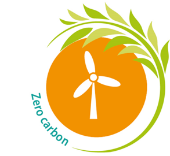  Little glowHow the crayons saved the rainbowBindy’s DiwaliElmer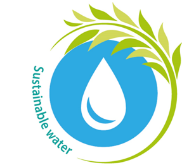 Little blue and little yellowThe DotDraw me a star (Eric Carle)The Crayons Christmas Artists: My First artists. Little People, Big DreamsMixedThe world is greyMix it up!
 Texts we will enjoy together as a class: Little glowHow the crayons saved the rainbowBindy’s DiwaliElmerLittle blue and little yellowThe DotDraw me a star (Eric Carle)The Crayons Christmas Artists: My First artists. Little People, Big DreamsMixedThe world is greyMix it up!
 Texts we will enjoy together as a class: Little glowHow the crayons saved the rainbowBindy’s DiwaliElmerLittle blue and little yellowThe DotDraw me a star (Eric Carle)The Crayons Christmas Artists: My First artists. Little People, Big DreamsMixedThe world is greyMix it up!
 Texts we will enjoy together as a class: Little glowHow the crayons saved the rainbowBindy’s DiwaliElmerLittle blue and little yellowThe DotDraw me a star (Eric Carle)The Crayons Christmas Artists: My First artists. Little People, Big DreamsMixedThe world is greyMix it up!This term our curriculum focus will be art and history. Key dates for the diary:October30th Start of Term Two   31st Start of new ‘enquiry question’: “Hidden behind the picture is.......?”November5th Bonfire Night 11th Remembrance Day13th World Kindness day13th Odd Socks day13-17th  Anti-bullying week   13 -17th World Nursery Rhyme Week   18th  Children in need23rd EYFS Communication and Language Workshop 9.15am (Teams)25th Nov – 3 rd Dec National Tree Week28th Giving TuesdayDecember 8th Christmas Jumper Day  14th  Nursery and Reception ‘A Christmas Wish’ - 9.00am   20th  End of term 2  This term our curriculum focus will be art and history. Key dates for the diary:October30th Start of Term Two   31st Start of new ‘enquiry question’: “Hidden behind the picture is.......?”November5th Bonfire Night 11th Remembrance Day13th World Kindness day13th Odd Socks day13-17th  Anti-bullying week   13 -17th World Nursery Rhyme Week   18th  Children in need23rd EYFS Communication and Language Workshop 9.15am (Teams)25th Nov – 3 rd Dec National Tree Week28th Giving TuesdayDecember 8th Christmas Jumper Day  14th  Nursery and Reception ‘A Christmas Wish’ - 9.00am   20th  End of term 2  This term our curriculum focus will be art and history. Key dates for the diary:October30th Start of Term Two   31st Start of new ‘enquiry question’: “Hidden behind the picture is.......?”November5th Bonfire Night 11th Remembrance Day13th World Kindness day13th Odd Socks day13-17th  Anti-bullying week   13 -17th World Nursery Rhyme Week   18th  Children in need23rd EYFS Communication and Language Workshop 9.15am (Teams)25th Nov – 3 rd Dec National Tree Week28th Giving TuesdayDecember 8th Christmas Jumper Day  14th  Nursery and Reception ‘A Christmas Wish’ - 9.00am   20th  End of term 2  This term our curriculum focus will be art and history. Key dates for the diary:October30th Start of Term Two   31st Start of new ‘enquiry question’: “Hidden behind the picture is.......?”November5th Bonfire Night 11th Remembrance Day13th World Kindness day13th Odd Socks day13-17th  Anti-bullying week   13 -17th World Nursery Rhyme Week   18th  Children in need23rd EYFS Communication and Language Workshop 9.15am (Teams)25th Nov – 3 rd Dec National Tree Week28th Giving TuesdayDecember 8th Christmas Jumper Day  14th  Nursery and Reception ‘A Christmas Wish’ - 9.00am   20th  End of term 2  This term our curriculum focus will be art and history. Key dates for the diary:October30th Start of Term Two   31st Start of new ‘enquiry question’: “Hidden behind the picture is.......?”November5th Bonfire Night 11th Remembrance Day13th World Kindness day13th Odd Socks day13-17th  Anti-bullying week   13 -17th World Nursery Rhyme Week   18th  Children in need23rd EYFS Communication and Language Workshop 9.15am (Teams)25th Nov – 3 rd Dec National Tree Week28th Giving TuesdayDecember 8th Christmas Jumper Day  14th  Nursery and Reception ‘A Christmas Wish’ - 9.00am   20th  End of term 2  At Gagle Brook, learning will be driven by:At Gagle Brook we pride ourselves on providing a rich varied curriculum for the children and this is led by a big question each term. The big question this term is ‘Hidden behind the picture is...?’ The children participate in a hook day to excite them about their new learning, and we provide a variety of cross curriculum learning opportunitiesAt Gagle Brook, learning will be driven by:At Gagle Brook we pride ourselves on providing a rich varied curriculum for the children and this is led by a big question each term. The big question this term is ‘Hidden behind the picture is...?’ The children participate in a hook day to excite them about their new learning, and we provide a variety of cross curriculum learning opportunitiesAt Gagle Brook, learning will be driven by:At Gagle Brook we pride ourselves on providing a rich varied curriculum for the children and this is led by a big question each term. The big question this term is ‘Hidden behind the picture is...?’ The children participate in a hook day to excite them about their new learning, and we provide a variety of cross curriculum learning opportunitiesAt Gagle Brook, learning will be driven by:At Gagle Brook we pride ourselves on providing a rich varied curriculum for the children and this is led by a big question each term. The big question this term is ‘Hidden behind the picture is...?’ The children participate in a hook day to excite them about their new learning, and we provide a variety of cross curriculum learning opportunitiesAt Gagle Brook, learning will be driven by:At Gagle Brook we pride ourselves on providing a rich varied curriculum for the children and this is led by a big question each term. The big question this term is ‘Hidden behind the picture is...?’ The children participate in a hook day to excite them about their new learning, and we provide a variety of cross curriculum learning opportunitiesAt Gagle Brook, learning will be driven by:At Gagle Brook we pride ourselves on providing a rich varied curriculum for the children and this is led by a big question each term. The big question this term is ‘Hidden behind the picture is...?’ The children participate in a hook day to excite them about their new learning, and we provide a variety of cross curriculum learning opportunitiesAt Gagle Brook, learning will be driven by:At Gagle Brook we pride ourselves on providing a rich varied curriculum for the children and this is led by a big question each term. The big question this term is ‘Hidden behind the picture is...?’ The children participate in a hook day to excite them about their new learning, and we provide a variety of cross curriculum learning opportunitiesAt Gagle Brook, learning will be driven by:At Gagle Brook we pride ourselves on providing a rich varied curriculum for the children and this is led by a big question each term. The big question this term is ‘Hidden behind the picture is...?’ The children participate in a hook day to excite them about their new learning, and we provide a variety of cross curriculum learning opportunitiesAt Gagle Brook, learning will be driven by:At Gagle Brook we pride ourselves on providing a rich varied curriculum for the children and this is led by a big question each term. The big question this term is ‘Hidden behind the picture is...?’ The children participate in a hook day to excite them about their new learning, and we provide a variety of cross curriculum learning opportunitiesKnowledge & SkillsEnquiring MindsEnquiring MindsLanguage RichLanguage RichLanguage RichLanguage RichValues & One Planet Principles Values & One Planet Principles Our learning is carefully sequenced to ensure that the children consolidate the knowledge and skills previously learnt and new skills are carefully, steadily built upon in small, incremental steps. The children will take their learning deeper before covering new content. We use topic webs and knowledge organisers to map out knowledge and skills in our learning. 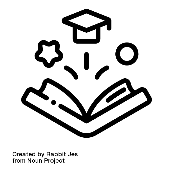 We care about our learning and the children will demonstrate this through having enquiring minds and asking questions. There are no limits to curiosity, questioning and challenge, whether children are actively learning inside or in our extensive outdoor classroom environment whilst building resilience, independence and a ‘can do’ attitude. 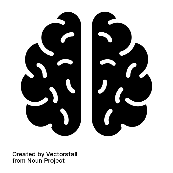 We care about our learning and the children will demonstrate this through having enquiring minds and asking questions. There are no limits to curiosity, questioning and challenge, whether children are actively learning inside or in our extensive outdoor classroom environment whilst building resilience, independence and a ‘can do’ attitude. We will provide the children with a school environment which is rich in opportunities for exploring language and acquiring new language skills. Key vocabulary will be displayed in the classroom and children will make use of this within their learning. We will immerse children in high quality texts across the curriculum and continue our ‘Reading for Pleasure’ ethos. We will also surround them with language rich opportunities for dialogue, with a focus on back and forth communication.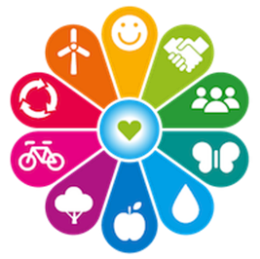 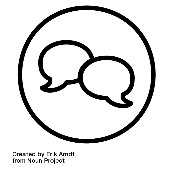 We will provide the children with a school environment which is rich in opportunities for exploring language and acquiring new language skills. Key vocabulary will be displayed in the classroom and children will make use of this within their learning. We will immerse children in high quality texts across the curriculum and continue our ‘Reading for Pleasure’ ethos. We will also surround them with language rich opportunities for dialogue, with a focus on back and forth communication.We will provide the children with a school environment which is rich in opportunities for exploring language and acquiring new language skills. Key vocabulary will be displayed in the classroom and children will make use of this within their learning. We will immerse children in high quality texts across the curriculum and continue our ‘Reading for Pleasure’ ethos. We will also surround them with language rich opportunities for dialogue, with a focus on back and forth communication.We will provide the children with a school environment which is rich in opportunities for exploring language and acquiring new language skills. Key vocabulary will be displayed in the classroom and children will make use of this within their learning. We will immerse children in high quality texts across the curriculum and continue our ‘Reading for Pleasure’ ethos. We will also surround them with language rich opportunities for dialogue, with a focus on back and forth communication.Our values and one planet principles sit at the heart of our school community. Each term we choose a key figure who represents our values and the children learn about them. This term the children will learn about Baroness Floella Benjamin DBE and what makes her a significant individual. Our Value this term is: 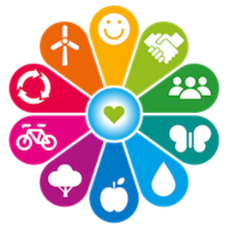 Equality Our Key Figure this term is: Beatriz MilhazesOur One Planet Principle is: Sustainable Water and Zero CarbonOur values and one planet principles sit at the heart of our school community. Each term we choose a key figure who represents our values and the children learn about them. This term the children will learn about Baroness Floella Benjamin DBE and what makes her a significant individual. Our Value this term is: Equality Our Key Figure this term is: Beatriz MilhazesOur One Planet Principle is: Sustainable Water and Zero CarbonCommunication and LanguageCommunication and Language!”As successful learners we will continue to learn with others.We will be encouraged to feel safe in our learning and feel that “we can”.We will be involved in reviewing and improving our learning.We will be encouraged to have fun and enjoy our learning.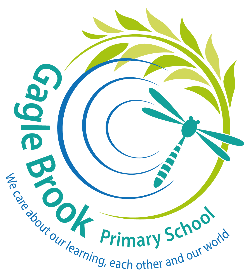 Physical DevelopmnetPhysical DevelopmnetPhysical DevelopmnetPersonal, Social and Emotional DevelopmentPersonal, Social and Emotional DevelopmentPersonal, Social and Emotional DevelopmentWe love a chat in Turtles! We will continue to encourage the children to use their voices to articulate their meaning, to be curious and always to ask questions – these can all be tricky when you are just learning lots of words and so we really encourage all efforts. As staff we understand how vital backwards and forwards conversation is and remind children to listen as much as to talk and to learn the rules of conversation such as not talking over one another, we will gently correct misconceptions and grammatical errors through the casual repetition of phrases and words back, in the moment. Turtles love to learn new words and so the children will be exposed to lots of new vocabulary which the children may begin to use at home and we have already been so impressed by how they have been able to learn, and then use new language. We will continue to use Wellcomm, a speech and language tool, within school to ensure that we are working with children and their understanding, at their own level and to set challenge, also identifying how to appropriately plan in developmentally appropriate games and activities. We love a chat in Turtles! We will continue to encourage the children to use their voices to articulate their meaning, to be curious and always to ask questions – these can all be tricky when you are just learning lots of words and so we really encourage all efforts. As staff we understand how vital backwards and forwards conversation is and remind children to listen as much as to talk and to learn the rules of conversation such as not talking over one another, we will gently correct misconceptions and grammatical errors through the casual repetition of phrases and words back, in the moment. Turtles love to learn new words and so the children will be exposed to lots of new vocabulary which the children may begin to use at home and we have already been so impressed by how they have been able to learn, and then use new language. We will continue to use Wellcomm, a speech and language tool, within school to ensure that we are working with children and their understanding, at their own level and to set challenge, also identifying how to appropriately plan in developmentally appropriate games and activities. !”As successful learners we will continue to learn with others.We will be encouraged to feel safe in our learning and feel that “we can”.We will be involved in reviewing and improving our learning.We will be encouraged to have fun and enjoy our learning.Opportunities for physical development are ongoing throughout the school day as children ride bikes, create obstacle courses, run, hop, skip and climb outside or whilst they carefully arrange small loose parts to create a picture, thread beads to make a beanstalk onto a pipe cleaner, create their own clay creation using buttons and beads and continue to develop their painting skills using tools and techniques. Fine Motor opportunities are also planned to include ‘Dough Gym’ whilst Squiggle while you Wiggle’ where we can have a fun with pompoms, whilst jiggling to amazing music, all whilst working on our shoulder muscles and getting our arms and body ready to write and to form letters. We provide lots of opportunities to write and to mark make in all areas of both our inside and outside learning areas. This includes using pens, pencils, crayons and paints as well as in gloop, shaving foam and sand and celebrate every effort and achievement.    We will encourage all children to try and put on their own shoes, wellies and coats to toilet independently. Opportunities for physical development are ongoing throughout the school day as children ride bikes, create obstacle courses, run, hop, skip and climb outside or whilst they carefully arrange small loose parts to create a picture, thread beads to make a beanstalk onto a pipe cleaner, create their own clay creation using buttons and beads and continue to develop their painting skills using tools and techniques. Fine Motor opportunities are also planned to include ‘Dough Gym’ whilst Squiggle while you Wiggle’ where we can have a fun with pompoms, whilst jiggling to amazing music, all whilst working on our shoulder muscles and getting our arms and body ready to write and to form letters. We provide lots of opportunities to write and to mark make in all areas of both our inside and outside learning areas. This includes using pens, pencils, crayons and paints as well as in gloop, shaving foam and sand and celebrate every effort and achievement.    We will encourage all children to try and put on their own shoes, wellies and coats to toilet independently. Opportunities for physical development are ongoing throughout the school day as children ride bikes, create obstacle courses, run, hop, skip and climb outside or whilst they carefully arrange small loose parts to create a picture, thread beads to make a beanstalk onto a pipe cleaner, create their own clay creation using buttons and beads and continue to develop their painting skills using tools and techniques. Fine Motor opportunities are also planned to include ‘Dough Gym’ whilst Squiggle while you Wiggle’ where we can have a fun with pompoms, whilst jiggling to amazing music, all whilst working on our shoulder muscles and getting our arms and body ready to write and to form letters. We provide lots of opportunities to write and to mark make in all areas of both our inside and outside learning areas. This includes using pens, pencils, crayons and paints as well as in gloop, shaving foam and sand and celebrate every effort and achievement.    We will encourage all children to try and put on their own shoes, wellies and coats to toilet independently. Emotions can be difficult to understand, to identify and to name and so we will continue to explore how we are feeling through stories, conversation and with adults supplying the words when needed. The children are asked to move images of themselves onto the colour monster image that depicts how they are feeling at different times each day. This allows further opportunity for discussion about emotions, feelings and how to identify what each child needs to process their feelings. We also advocate children beginning to use their own personal power when something is happening that they may not like, where they are asked to tell another child that they do not like what is happening and telling them to stop and then understanding that walking away and telling an adult is the correct thing to do.Emotions can be difficult to understand, to identify and to name and so we will continue to explore how we are feeling through stories, conversation and with adults supplying the words when needed. The children are asked to move images of themselves onto the colour monster image that depicts how they are feeling at different times each day. This allows further opportunity for discussion about emotions, feelings and how to identify what each child needs to process their feelings. We also advocate children beginning to use their own personal power when something is happening that they may not like, where they are asked to tell another child that they do not like what is happening and telling them to stop and then understanding that walking away and telling an adult is the correct thing to do.Emotions can be difficult to understand, to identify and to name and so we will continue to explore how we are feeling through stories, conversation and with adults supplying the words when needed. The children are asked to move images of themselves onto the colour monster image that depicts how they are feeling at different times each day. This allows further opportunity for discussion about emotions, feelings and how to identify what each child needs to process their feelings. We also advocate children beginning to use their own personal power when something is happening that they may not like, where they are asked to tell another child that they do not like what is happening and telling them to stop and then understanding that walking away and telling an adult is the correct thing to do.MathsMaths!”As successful learners we will continue to learn with others.We will be encouraged to feel safe in our learning and feel that “we can”.We will be involved in reviewing and improving our learning.We will be encouraged to have fun and enjoy our learning.LiteracyLiteracyLiteracyLiteracyLiteracyLiteracyThis term, we will continue to build upon the foundations we explored through term one where we continue to think about 5 frames being full or not full, subitising, rather than counting, how many spaces there are left as well as carefully counting objects, claps, stamps, skips and children using one-to-one correspondence. Throughout the year we will continue to learn new songs and stories where number and shape, space and measure are explored in a fun way. This term we will begin to consider both 2D and 3D shapes and the characteristics of each, whilst identifying whether the shape is 2D or 3D. This term, we will continue to build upon the foundations we explored through term one where we continue to think about 5 frames being full or not full, subitising, rather than counting, how many spaces there are left as well as carefully counting objects, claps, stamps, skips and children using one-to-one correspondence. Throughout the year we will continue to learn new songs and stories where number and shape, space and measure are explored in a fun way. This term we will begin to consider both 2D and 3D shapes and the characteristics of each, whilst identifying whether the shape is 2D or 3D. !”As successful learners we will continue to learn with others.We will be encouraged to feel safe in our learning and feel that “we can”.We will be involved in reviewing and improving our learning.We will be encouraged to have fun and enjoy our learning.As with the whole school, Turtles love to spend time reading stories together and love nothing more than getting comfy in the book corner with a pillow and listening to many, many stories. This term we look forward to hearing some new stories alongside old favourites and look forward to seeing what As always, we would ask you to please keep filling in your child’s reading diary when you read with your child at home. We have been so proud with how many of you have managed to get stickers and prizes from a member of the Senior Leadership Team for sharing lots of stories together at home, if you haven’t yet started recording your reads from home it is never too late 😀  As with the whole school, Turtles love to spend time reading stories together and love nothing more than getting comfy in the book corner with a pillow and listening to many, many stories. This term we look forward to hearing some new stories alongside old favourites and look forward to seeing what As always, we would ask you to please keep filling in your child’s reading diary when you read with your child at home. We have been so proud with how many of you have managed to get stickers and prizes from a member of the Senior Leadership Team for sharing lots of stories together at home, if you haven’t yet started recording your reads from home it is never too late 😀  As with the whole school, Turtles love to spend time reading stories together and love nothing more than getting comfy in the book corner with a pillow and listening to many, many stories. This term we look forward to hearing some new stories alongside old favourites and look forward to seeing what As always, we would ask you to please keep filling in your child’s reading diary when you read with your child at home. We have been so proud with how many of you have managed to get stickers and prizes from a member of the Senior Leadership Team for sharing lots of stories together at home, if you haven’t yet started recording your reads from home it is never too late 😀  As with the whole school, Turtles love to spend time reading stories together and love nothing more than getting comfy in the book corner with a pillow and listening to many, many stories. This term we look forward to hearing some new stories alongside old favourites and look forward to seeing what As always, we would ask you to please keep filling in your child’s reading diary when you read with your child at home. We have been so proud with how many of you have managed to get stickers and prizes from a member of the Senior Leadership Team for sharing lots of stories together at home, if you haven’t yet started recording your reads from home it is never too late 😀  As with the whole school, Turtles love to spend time reading stories together and love nothing more than getting comfy in the book corner with a pillow and listening to many, many stories. This term we look forward to hearing some new stories alongside old favourites and look forward to seeing what As always, we would ask you to please keep filling in your child’s reading diary when you read with your child at home. We have been so proud with how many of you have managed to get stickers and prizes from a member of the Senior Leadership Team for sharing lots of stories together at home, if you haven’t yet started recording your reads from home it is never too late 😀  As with the whole school, Turtles love to spend time reading stories together and love nothing more than getting comfy in the book corner with a pillow and listening to many, many stories. This term we look forward to hearing some new stories alongside old favourites and look forward to seeing what As always, we would ask you to please keep filling in your child’s reading diary when you read with your child at home. We have been so proud with how many of you have managed to get stickers and prizes from a member of the Senior Leadership Team for sharing lots of stories together at home, if you haven’t yet started recording your reads from home it is never too late 😀  This term, we will continue to build upon the foundations we explored through term one where we continue to think about 5 frames being full or not full, subitising, rather than counting, how many spaces there are left as well as carefully counting objects, claps, stamps, skips and children using one-to-one correspondence. Throughout the year we will continue to learn new songs and stories where number and shape, space and measure are explored in a fun way. This term we will begin to consider both 2D and 3D shapes and the characteristics of each, whilst identifying whether the shape is 2D or 3D. This term, we will continue to build upon the foundations we explored through term one where we continue to think about 5 frames being full or not full, subitising, rather than counting, how many spaces there are left as well as carefully counting objects, claps, stamps, skips and children using one-to-one correspondence. Throughout the year we will continue to learn new songs and stories where number and shape, space and measure are explored in a fun way. This term we will begin to consider both 2D and 3D shapes and the characteristics of each, whilst identifying whether the shape is 2D or 3D. !”As successful learners we will continue to learn with others.We will be encouraged to feel safe in our learning and feel that “we can”.We will be involved in reviewing and improving our learning.We will be encouraged to have fun and enjoy our learning.Understanding the WorldUnderstanding the WorldExpressive Arts and DesignExpressive Arts and DesignExpressive Arts and DesignExpressive Arts and DesignExpressive Arts and DesignThis term, we will continue to build upon the foundations we explored through term one where we continue to think about 5 frames being full or not full, subitising, rather than counting, how many spaces there are left as well as carefully counting objects, claps, stamps, skips and children using one-to-one correspondence. Throughout the year we will continue to learn new songs and stories where number and shape, space and measure are explored in a fun way. This term we will begin to consider both 2D and 3D shapes and the characteristics of each, whilst identifying whether the shape is 2D or 3D. This term, we will continue to build upon the foundations we explored through term one where we continue to think about 5 frames being full or not full, subitising, rather than counting, how many spaces there are left as well as carefully counting objects, claps, stamps, skips and children using one-to-one correspondence. Throughout the year we will continue to learn new songs and stories where number and shape, space and measure are explored in a fun way. This term we will begin to consider both 2D and 3D shapes and the characteristics of each, whilst identifying whether the shape is 2D or 3D. !”As successful learners we will continue to learn with others.We will be encouraged to feel safe in our learning and feel that “we can”.We will be involved in reviewing and improving our learning.We will be encouraged to have fun and enjoy our learning.This term, alongside continuing to think about the seasonal changes as autumn turns into winter and noticing how this affects what we can see, smell, hear, touch and even taste and what we notice is happening to habitats such as bird nests, minibeasts and to see how ice or frost change the landscape and provide new opportunities for enquiry and exploration. We look forward to learning about different families and cultures celebrate different festivals that take place around the world and this term is full of interesting and unique festivals which we will explore. We will continue to learn about how Diwali is celebrated and begin to learn about how families celebrate Halloween, Día de los Muertos, Bonfire night Hanukah, Remembrance Day, Thanksgiving and then Christmas. We will celebrate with learning about the origins of each of the festivals, learn about real life families that celebrate each one, explore the celebration through artwork and make yummy foods which are traditionally celebrated by families during each festival– What an amazing term of celebrations!This term, alongside continuing to think about the seasonal changes as autumn turns into winter and noticing how this affects what we can see, smell, hear, touch and even taste and what we notice is happening to habitats such as bird nests, minibeasts and to see how ice or frost change the landscape and provide new opportunities for enquiry and exploration. We look forward to learning about different families and cultures celebrate different festivals that take place around the world and this term is full of interesting and unique festivals which we will explore. We will continue to learn about how Diwali is celebrated and begin to learn about how families celebrate Halloween, Día de los Muertos, Bonfire night Hanukah, Remembrance Day, Thanksgiving and then Christmas. We will celebrate with learning about the origins of each of the festivals, learn about real life families that celebrate each one, explore the celebration through artwork and make yummy foods which are traditionally celebrated by families during each festival– What an amazing term of celebrations!This term, alongside continuing to think about the seasonal changes as autumn turns into winter and noticing how this affects what we can see, smell, hear, touch and even taste and what we notice is happening to habitats such as bird nests, minibeasts and to see how ice or frost change the landscape and provide new opportunities for enquiry and exploration. We look forward to learning about different families and cultures celebrate different festivals that take place around the world and this term is full of interesting and unique festivals which we will explore. We will continue to learn about how Diwali is celebrated and begin to learn about how families celebrate Halloween, Día de los Muertos, Bonfire night Hanukah, Remembrance Day, Thanksgiving and then Christmas. We will celebrate with learning about the origins of each of the festivals, learn about real life families that celebrate each one, explore the celebration through artwork and make yummy foods which are traditionally celebrated by families during each festival– What an amazing term of celebrations!This term, alongside continuing to think about the seasonal changes as autumn turns into winter and noticing how this affects what we can see, smell, hear, touch and even taste and what we notice is happening to habitats such as bird nests, minibeasts and to see how ice or frost change the landscape and provide new opportunities for enquiry and exploration. We look forward to learning about different families and cultures celebrate different festivals that take place around the world and this term is full of interesting and unique festivals which we will explore. We will continue to learn about how Diwali is celebrated and begin to learn about how families celebrate Halloween, Día de los Muertos, Bonfire night Hanukah, Remembrance Day, Thanksgiving and then Christmas. We will celebrate with learning about the origins of each of the festivals, learn about real life families that celebrate each one, explore the celebration through artwork and make yummy foods which are traditionally celebrated by families during each festival– What an amazing term of celebrations!This term, alongside continuing to think about the seasonal changes as autumn turns into winter and noticing how this affects what we can see, smell, hear, touch and even taste and what we notice is happening to habitats such as bird nests, minibeasts and to see how ice or frost change the landscape and provide new opportunities for enquiry and exploration. We look forward to learning about different families and cultures celebrate different festivals that take place around the world and this term is full of interesting and unique festivals which we will explore. We will continue to learn about how Diwali is celebrated and begin to learn about how families celebrate Halloween, Día de los Muertos, Bonfire night Hanukah, Remembrance Day, Thanksgiving and then Christmas. We will celebrate with learning about the origins of each of the festivals, learn about real life families that celebrate each one, explore the celebration through artwork and make yummy foods which are traditionally celebrated by families during each festival– What an amazing term of celebrations!Within Turtles we enjoy learning about lots of different types of music, with children being exposed to classical, pop, R’n’B, opera, jazz and many others. We will continue to explore these genres of music and make our own beautiful sounds through the playing of musical instruments and using our own voices – we may even sing you some of our favourite songs around Christmas time! We will look to explore different artists, and the mediums which they express themselves.  The children will be provided with inspirations to explore colour mixing using primary colours, and art from Jackson Pollock, Kandinsky, Frank Bowling, Yayoi Kusama as well as learning about artwork used as part of celebrations, such as Rangoli patterns and henna designs. Within Turtles we enjoy learning about lots of different types of music, with children being exposed to classical, pop, R’n’B, opera, jazz and many others. We will continue to explore these genres of music and make our own beautiful sounds through the playing of musical instruments and using our own voices – we may even sing you some of our favourite songs around Christmas time! We will look to explore different artists, and the mediums which they express themselves.  The children will be provided with inspirations to explore colour mixing using primary colours, and art from Jackson Pollock, Kandinsky, Frank Bowling, Yayoi Kusama as well as learning about artwork used as part of celebrations, such as Rangoli patterns and henna designs. 